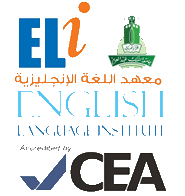 Student’s Name: _____________	Level: _______________________   Section: ___________________Grammar Section )Units 5,6,7,8 & 9 )    1 . Write the correct form in the blank. 1.	Oh!  Why are you on the ground?   _____________ (you/just/fall) ?2.	Millions of cars _________________every year (sell). 3.	If  Waleed  _____ (not be) late, we will make the decision soon.4.	It’s absolutely boiling today!  I think it’s __________________ (hot) day this year!5.	My brother’s allergic to milk.  He’ll get sick if he ____________________(drink) it.6.	The telephone ______________ by Graham Bell ( invent)7.	Hala's house is far from university, but mine is  ______________than  his (far)8.	They will have more work later if they _________________ now. (not study)9.	English ___________________________ (speak) almost everywhere.10.	Those pyramids________________ around 400 AD. ( build )2. Choose the best answer a, b, c or d11. Oh! Do you _____________________ leave so soon?a. have tob. canc. leavingd. were left12.  Could I have _______________water, please?  a. some b. any c. many d. a few13.  Maha's not coming to university this morning.      She ________________ go to the doctor's.a. has tob. must toc. have tod. maybe14.  Happy  birthday, I  ______________ you a cake. a. made b. make c. have made  d. have maked10.  I hate that movie! It’s  ______________ movie I’ve ever seen!a. the worstb. worsec. worstd. a worst11.  Eman's __________________to see her grandmother. She'll be back on Friday.  a.been  b. goes  c.went  d. gone12. ____________ she will pass the exam. a. Might  b. Could  c. Perhaps   d. May13.____________she stay if she doesn't have a flat to rent?  a. Where is  b. Where will  c. Where would  d. Where does B . Vocabulary sectionDirections:  Fill in the blanks with the best word from the box above.  Use each word only one time.  You will not use all the words. 1.	I must get some sleep - I'm ____________2.	I was really _________________ to see my friend after such a long time.3.	Why are you tired?             Well, I___________ go to bed at 10pm, but last night I was awake until 2:00am! 4.	My older sister likes to _____________ the cooking sometimes. 5.	Can you  _____________ a good store for buying camping equipment? 6.	Extreme __________has killed many people in Somalia.7.	I love this dress because it _____________me  of my cousin Noura.  She gave it to me on                     my  birthday last year.8.	Customer: Can I pay by ____________?             Waiter: Sorry sir, we only take cash.9.	Yuck! I can barely see the tall flag.  The sky is really ____________ today.  10.	 A: Can I ____________?B:       Yes, of course. The changing room is over there.11.       A lot of people are worried about _______________ change.12.     A: My brother broke my expensive laptop.         B:  You must be very angry.         A: Just angry?  I am _____________!snowflake	        do 	                 normally	                        depends               card     polluted            furious  		recommend	         climate                       drought delighted               reminds  	      cloud         	try it on	 exhausted              exhausting       